Majstrovstvá stredných a základných škôl v golfe 2015
5.5.2015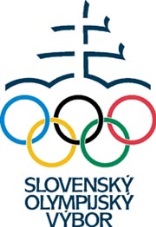 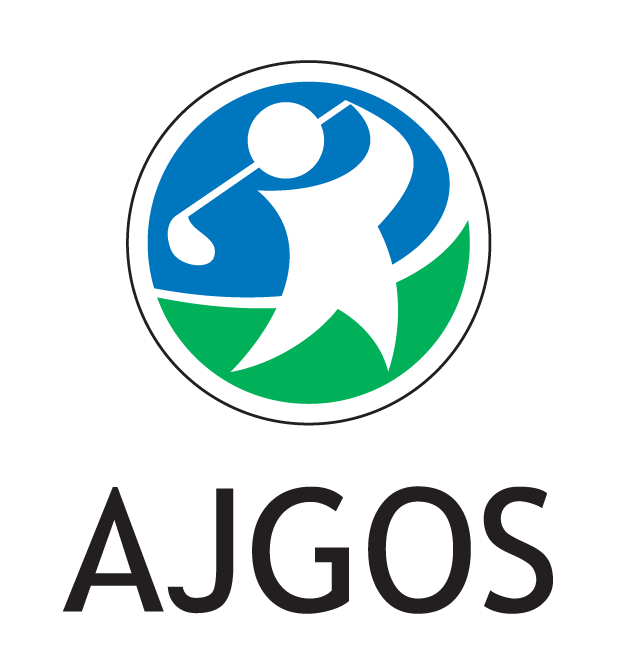 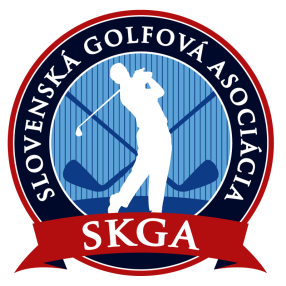 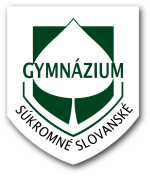 PROGRAM5.5.2015 (utorok) – turnajový deň7:00 – 8:30      Registrácia hráčov 7:30 – 8:30      Raňajky pre hráčov 7:30 – 8:30      Porada kapitánov družstiev8:30                   Slávnostné otvorenie turnaja, nastúpenie družstiev, spoločné fotografovanie     9:00                   Otvorenie turnaja, slávnostný odpal 9:10                   Postupný štart účastníkov MSZvG 201514:30                 Obed pre hráčov 17:00                 Slávnostné vyhlásenie  výsledkov a ukončenie dňa